BIOLOGY & BIOLOGY HONORS2016-2017 SyllabusTeacher:  Ms. Sesti   		                                                    	   Text:  Holt McDougal Biology 2012          Theresa.sesti@browardschools.com		            Monarch High School (754)322-1400EOC TESTING:  A passing score on the Biology EOC Test is required for course credit and for graduation*http://stem.browardschools.com/science/science-high/science-biology/      (IFC website: Version 2)Goals & Objectives:  By the end of the course each student will demonstrate success with:	* The definition, history, professions, & importance of biological science today and in the future	* The use of the scientific method for identifying, collecting, testing, and interpreting data	* The professional presentation utilizing individual research, the team approach, and technology infusion                  * The use of exploratory experiences and laboratory for real-life application.Materials: MUST bring a Binder and a Lab Composition book each day!! Everything Legible & in Chronological Order!3-Ring Binder with 5 to 6 pocketed dividers: **outer zipper-style preferred**   a. Daily Agenda & Start-up	b. Class Work		c.  Homework (+ flashcards)   d. Quizzes/Tests		e.  Labs (& Projects if 5 pack)	f.  ProjectsComposition book for labsLoose-leaf PaperPens (Black/Blue)#2 Pencils (drawing/scantron use only)Colored Pencils (min. 6 colors)Index/Flashcards Calculator (2 line scientific)Announcements:  Silence during all announcements. Students must stand for the Pledge of Allegiance, unless a parent calls me.Technology: Students are required to use technology when not in class. The media center or public library may be necessary.Assignment Basics:  Due dates posted at the start of each chapter/unit. * Daily Class Inception: Students are to take their seats and quietly complete the daily agenda / start-up. 2-5 minutes.* Participation: Participation is learning! Listen and be involved to earn participation points!*Homework turned in upon entering; Classwork turned in at the end of class, and not before unless requested by instructor. *3 pt penalty for heading papers improperly & for not numbering key terms. (Top: Name, Date, Period, & Title of Assignment)*Flashcards (FCs) on index cards. 3 pts each. 1 for word on 1 side, 1 for definition on other, 1 for doing it properly.* A zero if illegible or in pencil until redone.Honors: Students will show success on additional assignments and projects of varying rigor, assessed throughout the year. In Addition to The Standard Curriculum: Students will complete several large EOC Review Packets assigned throughout the year, which will include written and web-based assignments. Packets will be signed out and not accepted late. Web-based testing will also be utilized.Student email addresses are required. They may create a separate Gmail account for classes, but must monitor it. Parent email addresses greatly assist both parties; contact will be a lot faster than phone tag. Class web site will grow as technology allows, it will be updated regularly, & the class will grow to use it more & more.Pinnacle:  Pinnacle provides graded assignments and attendance, both of which should be monitored by both the student and the parent regularly. This allows students and parents to continually assess and modify or revise to achieve desired outcomes.BIOLOGY/BIOLOGY HONORS             2016-2017 Syllabus	         Ms. Sesti 	         August 2016         Page 1 of 2BIOLOGY & BIOLOGY HONORS		     MS. SESTI		            2016-2017 SyllabusLABORATORIES: 	*During labs you are expected to follow directions and abide by all safety rules.                                             *Labs will be graded on completion and accuracy. STUDENT LABORATORY CONTRACT: I have been instructed in the safety procedures and I agree to abide by the following: Safety apparel will be worn when specified by the instructor. (Goggles, aprons, gloves)Long or loose hair will be tied back. Excessively loose clothing or jewelry will not be worn.All safety rules and regulations will be followed. Work only at your assigned station and with your assigned lab group.There will be no eating or drinking in the laboratory.Experiments will be done in the specified order with the prescribed materials or quantities of chemicals.Only the materials and chemicals specified by the teacher will be used.  No unauthorized experimentation will be done.The proper use of safety equipment and correct evacuation procedures will be followed.Wash hands thoroughly before beginning and after completing an experiment involving chemicals.Contact lenses will not be worn during specified experiments.Horseplay or other inappropriate behavior will not be tolerated during laboratory experiments.Never taste chemicals or smell them directly. Waft, waft, waft.Never pick up broken glass with bare hands.Report all accidents, no matter how minor, to the teacher.Do not remove any chemicals or equipment from the lab without the teacher's permission. Laboratory apparatus’ are expensive and students will be penalized for not treating them with care.**Failure to follow these guidelines may result in reduction in grade, disciplinary action, or exclusion from laboratory activities.CLASS EXPECTATION: The expectation is that students will come prepared to partake actively in listening to lecture, taking notes, doing hands-on, watching media, and any other activity that arises. This is to be done in a calm and relaxed manner by students who understand that this is a rigorous course demanding EOC testing in order to receive course credit and in order to graduate.  Students cannot succeed without addressing the material outside of the classroom. Students must be proactive in completing assigned homework and projects/reviews, as well as in self-study and investigation of presented materials.TESTING:  All Monarch H.S. Biology tests are scheduled in advance, and all biology teachers must follow the testing schedule. Students are given the dates well enough in advance and are expected to read, review, and practice outside the classroom.Ms. Sesti’s Rules*****Always Follow Student Code of Conduct, Lab Safety, Monarch’s Code, and Ms. Sesti’s Rules!!!*****INSUBORDINATION: Scoff, roll eyes, belligerent, ignore teacher = DISCIPLINARY REFERRALAttendance, detentions, referrals, passes, dress code, electronics, etc. as outlined by Monarch.Honor Code: Cheating means a zero and academic referrals for both the provider and user.Passes: Only when necessary, and never the first or last 15 minutes.				 No Food or drink. (H2O bottle fine for urgent thirst only)Hands off others & their belongings.Seated by late bell, and stay in assigned seat at all times. (reassignments by teacher on occasion)Never Speak when teacher speaks. Always raise your hand and wait to be called on. Late Work: If absent = 2 days; May be extra credit later, = 5 < lowest on time or a max of 30% of original gradeA zero if illegible or in pencil until redone.Do not go behind teacher’s desk for any reason.Do not use sinks without permission.TRASH goes in trash bin. Please recycle whatever possible.Discipline: As per Student Code of Conduct, Lab Safety, Monarch’s Code, and Ms. Sesti’s Rules. * Attendance issues 1st period are addressed by the school, 2nd and after will be noted by teacher. Excessive tardies         and/or absences will be brought to the attention of guidance and administration.	* Any insubordination results in an immediate removal from class and a referral.BIOLOGY/BIOLOGY HONORS             2016-2017 Syllabus	         Ms. Sesti 	         August 2016         Page 2 Of 2BY SIGNING AND RETURNING THIS PAGE WE ARE AGREEING TO THE TERMS SET FORTH IN THE ABOVE SYLLABUS. WE AGREE THAT WE HAVE READ ALL PORTIONS OF THE TWO-PAGE SYLLABUS. WE AGREE THAT WE HAVE RECEIVED TEACHER CONTACT INFORMATION.STUDENT NAME: ____________________________________________	PERIOD:_________STUDENT SIGNATURE: ________________________________________	DATE: __________EMAIL:____________________________________________________________	CELL PHONE:_________________________________________++++++++++++++++++++++++++++++++++++++++++++++++++++++++++++++++++++++++++++++PARENT NAME: ____________________________________________________	PARENT SIGNATURE: ________________________________________________	EMAIL:____________________________________________________________	HOME PHONE:______________________________________________________CELL PHONE:__________________________________________________ DATE: ___________BIOLOGY/BIOLOGY HONORS_             	2016-2017 Syllabus	              Ms. Sesti 	                      August 2016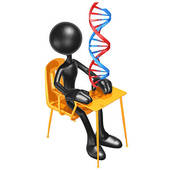 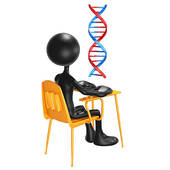 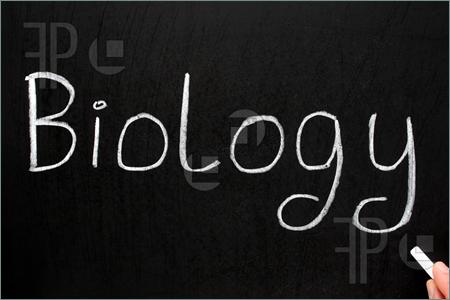 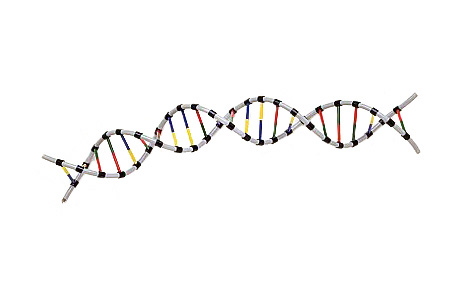 Course Success Determined By:Grade Scale:Instructional Focus:*Daily Agenda/Start-up (10%)*A  90 - 100%*All Units as per the Biology I Instructional Focus Calendar (IFC)*Lab Work/Book (15%)*B  80 - 86%  B+ 87-89%* Unit 1 – 17 Required Vocabulary (Listed at end of IFC)*Class Work & Homework (20%)*C  70 - 76%  C+ 77-79%* Mastery of FL Dept of Ed Common Core Standards in Biology*Quiz (10%) *D  60 - 66%  D+ 67-69%*Achieve Desire to Design and Attain Goals*Tests (20%) *F     0 - 59%*Accomplish Self-evaluation & Self-education*Projects/Presentations (15%)*Z  May Be Made Up*All Units & Standards Assessed on End of Course (EOC) Exam*Notebook (10%)*X Forgiven**Pacing guides will be provided by chapter &/or unit